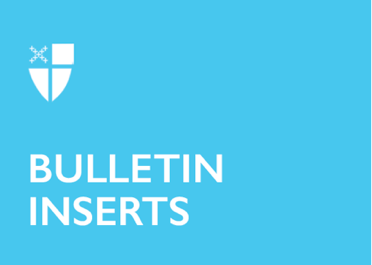 January 16, 2022 – Epiphany 2 (C)Global Partnerships Lectio Divina: Fr. Daniel Karanja, Bishop Rose Okeno, and Bishop Vicentia KgabeThe season of Epiphany is when we celebrate the revealing of Christ to the world. We mark the arrival of the One who is the light of the world: a light that brings life, a light that brings hope. This light shines its brightest when we are in community - with God and with one another. The Office of Global Partnerships of The Episcopal Church invites individuals, small groups, congregations, and dioceses to use our weekly video series throughout the season of Epiphany to draw closer to each other and our Lord. Using an adaptation of lectio divina with the gospel passage for each Sunday, you’ll meet and hear from Episcopalians and Anglican partners from around the world as they read and reflect on Jesus’ revelation to us.This week’s lectio divina features the Rev. Daniel Karanja, Episcopal Church Partnership Officer for Africa, the Rt. Rev. Rose Okeno, Bishop of Butere in the Anglican Church of Kenya, and the Rt. Rev. Vicentia Kgabe, Bishop of Lesotho in the Anglican Church of Southern Africa. Watch their discussion at iam.ec/epiphany2022 and follow along by yourself or in a small group. To participate: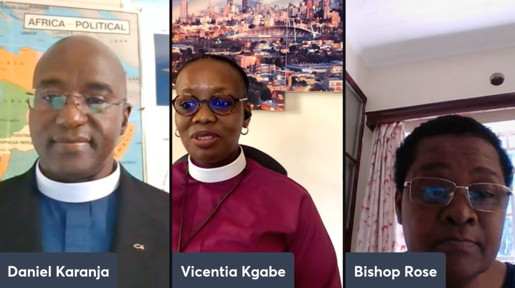 1. Read today’s Gospel passage: On the third day there was a wedding in Cana of Galilee, and the mother of Jesus was there. Jesus and his disciples had also been invited to the wedding. When the wine gave out, the mother of Jesus said to him, “They January 16, 2022 – Epiphany 2 (C)Global Partnerships Lectio Divina: Fr. Daniel Karanja, Bishop Rose Okeno, and Bishop Vicentia KgabeThe season of Epiphany is when we celebrate the revealing of Christ to the world. We mark the arrival of the One who is the light of the world: a light that brings life, a light that brings hope. This light shines its brightest when we are in community - with God and with one another. The Office of Global Partnerships of The Episcopal Church invites individuals, small groups, congregations, and dioceses to use our weekly video series throughout the season of Epiphany to draw closer to each other and our Lord. Using an adaptation of lectio divina with the gospel passage for each Sunday, you’ll meet and hear from Episcopalians and Anglican partners from around the world as they read and reflect on Jesus’ revelation to us.This week’s lectio divina features the Rev. Daniel Karanja, Episcopal Church Partnership Officer for Africa, the Rt. Rev. Rose Okeno, Bishop of Butere in the Anglican Church of Kenya, and the Rt. Rev. Vicentia Kgabe, Bishop of Lesotho in the Anglican Church of Southern Africa. Watch their discussion at iam.ec/epiphany2022 and follow along by yourself or in a small group. To participate:1. Read today’s Gospel passage: On the third day there was a wedding in Cana of Galilee, and the mother of Jesus was there. Jesus and his disciples had also been invited to the wedding. When the wine gave out, the mother of Jesus said to him, “They have no wine.” And Jesus said to her, “Woman, what concern is that to you and to me? My hour has not yet come.” His mother said to the servants, “Do whatever he tells you.” Now standing there were six stone water jars for the Jewish rites of purification, each holding twenty or thirty gallons. Jesus said to them, “Fill the jars with water.” And they filled them up to the brim. He said to them, “Now draw some out, and take it to the chief steward.” So they took it. When the steward tasted the water that had become wine, and did not know where it came from (though the servants who had drawn the water knew), the steward called the bridegroom and said to him, “Everyone serves the good wine first, and then the inferior wine after the guests have become drunk. But you have kept the good wine until now.” Jesus did this, the first of his signs, in Cana of Galilee, and revealed his glory; and his disciples believed in him. (John 2:1-11, NRSV)2. Reflect:Which word or short phrase caught your attention or came to mind? Whether you’re alone or in a group, say it aloud. 3. Read:Reread the passage, perhaps in a different translation. In this week’s video, you’ll hear the text in Portuguese.4. Reflect:Where does the passage touch your life today? If you’re with a group, share your responses with each other, without discussing further. If you’re alone, say your response aloud or write it down.5. Read:Reread the passage, perhaps in yet another translation.6. Reflect:From what I’ve heard and shared, what do I believe God wants me to do or be? Is God inviting me to change in any way? You might consider journaling out your response and meditating on it over the course of this week. 7. Pray:In closing, say the Lord’s Prayer, today’s collect, or the Collect for Proper 28 in the Book of Common Prayer (p. 236).have no wine.” And Jesus said to her, “Woman, what concern is that to you and to me? My hour has not yet come.” His mother said to the servants, “Do whatever he tells you.” Now standing there were six stone water jars for the Jewish rites of purification, each holding twenty or thirty gallons. Jesus said to them, “Fill the jars with water.” And they filled them up to the brim. He said to them, “Now draw some out, and take it to the chief steward.” So they took it. When the steward tasted the water that had become wine, and did not know where it came from (though the servants who had drawn the water knew), the steward called the bridegroom and said to him, “Everyone serves the good wine first, and then the inferior wine after the guests have become drunk. But you have kept the good wine until now.” Jesus did this, the first of his signs, in Cana of Galilee, and revealed his glory; and his disciples believed in him. (John 2:1-11, NRSV)2. Reflect:Which word or short phrase caught your attention or came to mind? Whether you’re alone or in a group, say it aloud. 3. Read:Reread the passage, perhaps in a different translation. In this week’s video, you’ll hear the text in Portuguese.4. Reflect:Where does the passage touch your life today? If you’re with a group, share your responses with each other, without discussing further. If you’re alone, say your response aloud or write it down.5. Read:Reread the passage, perhaps in yet another translation.6. Reflect:From what I’ve heard and shared, what do I believe God wants me to do or be? Is God inviting me to change in any way? You might consider journaling out your response and meditating on it over the course of this week. 7. Pray:In closing, say the Lord’s Prayer, today’s collect, or the Collect for Proper 28 in the Book of Common Prayer (p. 236).